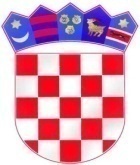              REPUBLIKA HRVATSKA    KRAPINSKO - ZAGORSKA ŽUPANIJA       OPĆINA KRALJEVEC NA SUTLI               NAČELNICA OPĆINEKLASA: 023-05/21-11/01URBROJ: 2135-02-21-01Kraljevec na Sutli, 21.10.2021.	Na temelju članka 46. Statuta Općine Kraljevec na Sutli ("Službeni glasnik Krapinsko-zagorske županije", broj: 14/21) i članka 9. Pravilnika o stipendiranju učenika i studenata (KLASA: 021-05/18-01/08, URBROJ: 2135-02-18-01 od 24.04.2018.godine), načelnica Općine Kraljevec na Sutli, objavljuje  NATJEČAJ 
za dodjelu učeničkih i studentskih stipendija za školsku/ akademsku godinu 2021./2022.I. Za školsku/akademsku godinu 2021./2022., dodijelit će se: 5 novih stipendija za učenike srednjih škola u visini od 300,00 kuna mjesečno, 1 novu stipendiju za studente u visini od 400,00 kuna mjesečno.1/ Pravo na stipendiju iz točke I. ovog Natječaja mogu ostvariti redoviti učenici srednjih škola i redoviti studenti koji zadovoljavaju sljedeće uvjete: učenici i studenti državljani Republike Hrvatske s prebivalištem na području             
            Općine Kraljevec na Sutli, učenici i studenti koji nemaju odobrenu stipendiju ili kredit po drugoj osnovi, 2/ Kriteriji za dodjelu stipendija iz točke I. ovog Natječaja su: a) Opći uspjeh u prethodnoj školskoj ili akademskoj godini te ostvaren broj ECTS bodova u     prethodnoj akademskoj godini za studente narednih godina studija ( za studente prve     godine u obzir se uzima uspjeh tijekom srednjoškolskog obrazovanja), b) Sudjelovanje na natjecanjima, znanstvenim ili znanstveno – stručnim skupovima,  osvojene     nagrade, postignuti rezultati, objavljeni radovi, c) posebne okolnosti regulirane Pravilnikom o stipendiranju učenika i studenata.3/ Podnositelji zahtjeva dužni su priložiti sljedeće dokumente: Zamolba za dodjelu stipendije ( OBRAZAC 1 i OBRAZAC 2) životopis podnositelja zahtjeva uvjerenje o prebivalištu učenika ili studenta koji se javlja na natječaj
( preslika i original na uvid),domovnica učenika ili studenta koji se javlja na natječaj (preslika)potvrda obrazovne ustanove o upisu na redovno školovanje, svjedodžba (preslika) prethodnog razreda, a studenti ovjerenu potvrdu obrazovne ustanove o ostvarenom prosjeku ocjena i ostvarenom broju ECTS bodova za prethodnu godinu studija (2020./2021.),izjava o članovima zajedničkog kućanstva (Obrazac: Izjava o članovima zajedničkog kućanstva - podići uz zahtjev za stipendiju ili na Internet stranici Općine Kraljevec na Sutli www.kraljevecnasutli.hr), izjava da prijavitelj ne prima stipendiju po drugoj osnovi (obrazac: IZJAVA ne prima drugu stipendiju - podići uz zahtjev za stipendiju ili na Internet stranici Općine Kraljevec na Sutli  www.kraljevecnasutli.hr),potvrda, odnosno uvjerenje o primanjima članova kućanstva koji su u radnom 	           
odnosu (prosjek zadnja 3 mjeseca) ili potvrda Zavoda za zapošljavanje (ukoliko je netko od članova nezaposlen) ili potvrda Centra za socijalnu skrb o ostvarivanju 	    prava (ukoliko ostvaruje neko pravo sukladno Zakonu o socijalnoj skrbi) ili potvrda Porezne uprave o visini dohotka za članove domaćinstva,izjava o nezaposlenosti (Obrazac: Izjava o nezaposlenosti podići uz zahtjev za stipendiju ili na Internet stranici Općine Kraljevec na Sutli  www.kraljevecnasutli.hr )ostala dokumentacija koja je nužna za uredno provođenje postupka za dodjelu 	   stipendije.- ostala dokumentacija ukoliko ju podnositelj zahtjeva posjeduje, a po kojoj učenik/student ostvaruje dodatne bodove:
potvrda o redovnom školovanju brata/sestre koji žive u zajedničkom domaćinstvu,rješenje o utvrđivanju invaliditeta i odgovarajuća medicinska dokumentacija,odgovarajuća potvrda za umrle, nestale ili nepoznate roditelje (za umrle: preslikaizvoda iz matične knjige umrlih, za nepoznate: preslika rodnog lista, izjava),dokaze o postignutim uspjesima na natjecanju  u protekloj školskoj/akademskoj 	      godini 2020./2021.II. Zahtjev za dodjelu stipendije podnosi se na propisanom obrascu koji se može podignuti u Jedinstvenom upravnom odjelu Općine Kraljevec na Sutli, Kraljevec na Sutli 132, 49294 Kraljevec na Sutli ili preuzeti na Internet stranicama Općine Kraljevec na Sutli www.kraljevecnasutli.hr, kao i potrebne izjave koje se prilažu uz predmetni zahtjev. III.Rok za podnošenje zahtjeva je do 02. studenog 2021. godine, a dostavlja se na adresu: Općina Kraljevec na Sutli, Povjerenstvo za dodjelu stipendija, Kraljevec na Sutli 132, 49294 Kraljevec na Sutli, s naznakom: "NATJEČAJ ZA DODJELU STIPENDIJA".IV.Prijedlog bodovne liste posebno za učenike i posebno za studente, Povjerenstvo za stipendije objaviti će na oglasnoj ploči Općine Krajevec na Sutli, Kraljevec na Sutli 132, Kraljevec na Sutli i na Internet stranici Općine Kraljevec na Sutli (www.kraljevecnasutli.hr).V.Prava i obaveze korisnika stipendije utvrđuju se ugovorom koji se s kandidatima potpisuju za razdoblje školske/akademske godine 2021./2022.Načelnica								Općine Kraljevec na Sutli								      Blanka Stipčić Berić 